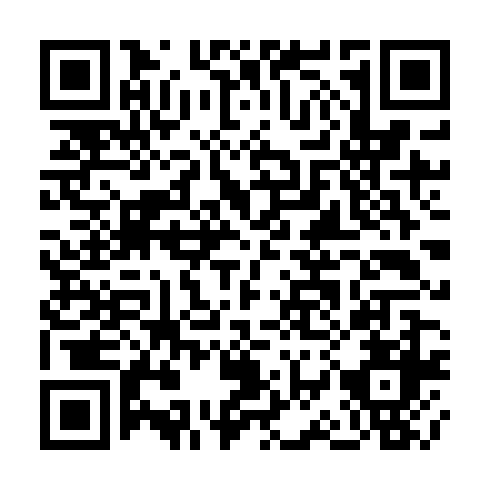 Ramadan times for Warta Boleslawiecka, PolandMon 11 Mar 2024 - Wed 10 Apr 2024High Latitude Method: Angle Based RulePrayer Calculation Method: Muslim World LeagueAsar Calculation Method: HanafiPrayer times provided by https://www.salahtimes.comDateDayFajrSuhurSunriseDhuhrAsrIftarMaghribIsha11Mon4:294:296:2012:074:015:565:567:4012Tue4:264:266:1712:074:025:585:587:4213Wed4:244:246:1512:074:045:595:597:4414Thu4:214:216:1312:064:056:016:017:4615Fri4:194:196:1112:064:066:036:037:4816Sat4:164:166:0812:064:086:046:047:5017Sun4:144:146:0612:064:096:066:067:5118Mon4:114:116:0412:054:106:086:087:5319Tue4:094:096:0212:054:126:096:097:5520Wed4:064:065:5912:054:136:116:117:5721Thu4:044:045:5712:044:146:136:137:5922Fri4:014:015:5512:044:166:146:148:0123Sat3:593:595:5212:044:176:166:168:0324Sun3:563:565:5012:034:186:186:188:0525Mon3:533:535:4812:034:206:196:198:0726Tue3:513:515:4612:034:216:216:218:0927Wed3:483:485:4312:034:226:236:238:1128Thu3:453:455:4112:024:236:246:248:1329Fri3:433:435:3912:024:256:266:268:1530Sat3:403:405:3712:024:266:286:288:1731Sun4:374:376:341:015:277:297:299:191Mon4:344:346:321:015:287:317:319:222Tue4:324:326:301:015:297:337:339:243Wed4:294:296:281:005:317:347:349:264Thu4:264:266:251:005:327:367:369:285Fri4:234:236:231:005:337:387:389:306Sat4:204:206:211:005:347:397:399:337Sun4:174:176:1912:595:357:417:419:358Mon4:144:146:1712:595:377:437:439:379Tue4:114:116:1412:595:387:447:449:3910Wed4:084:086:1212:595:397:467:469:42